ĐỀ KIỂM TRA HỌC KÌ TIẾNG VIỆT – TOÁN 3MÔN TOÁN KIỂM TRA GIỮA HỌC KÌ IĐề 31.Đọc số, viết số vào chỗ trống:2.Khoanh vào câu trả lời đúng:a)Số gồm có 9 trăm và 9 đơn vị là số:A.909                               B.99                                C.990                             D.999b)Bình tính 0 : 7 x 1 có kết quả là:A.7                                      B.1                              C.0                                  D.103.Trả lời câu hỏi (ghi số vào chỗ trống)Các số 738; 873; 973; 979 được xếp theo thứ tự từ bé đến lớn là:………..;…………;…………….;……………..4.a)Đặt tính rồi tínhb)Tìm y :y x 4 = 36…………..…………..…………..5.Tháng tư, bếp ăn của trường nhận về 726kg gạo; tháng năm nhận về ít hơn tháng tư 214kg gạo. Hỏi tháng năm bếp ăn nhận bao nhiêu ki-lô-gam gạo ?Bài giải…………………………………………………………………………………………………………………………………………………………………………………………………………………………………………………………………………………………………………6.Tính chu vi hình tam giác ABC ( có kích thước ghi trên hình vẽ )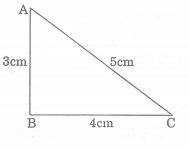 Bài giải…………………………………………………………………………………………………………………………………………………………………………………………………………………………………………………………………………………………………………Viết sốĐọc số407Bảy trăm hai mươi56 + 28…………..…………..…………..72 – 27…………..…………..…………..602 + 35…………..…………..…………..